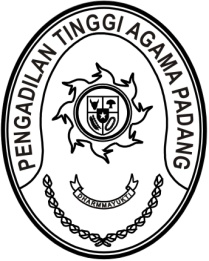 SURAT PENUNJUKANNomor : W3-A/     /OT.00/8/2022	Dalam rangka kelancaran pelaksanaan Pelantikan Pranata Komputer dan Arsiparis pada Pengadilan Tinggi Agama Padang, pada hari Senin, tanggal 29 Agustus 2022, dengan ini kami Ketua Pengadilan Tinggi Agama Padang menunjuk pelaksana kegiatan pelantikan sebagaimana tersebut dibawah ini:Pembawa Acara	: Riccelia Junifa, S.E.Pembaca Surat Keputusan	: Rifka Hidayat, S.H.Rohaniawan 	: Drs. DaryamurniDo’a 	: Kutung Saraini, S.Ag.Ajudan	: Fadhliamin, S.Si.Saksi-saksi	: 1. Elvi Yunita, S.H., M.H.		  2. Millia Sufia, S.E., S.H., M.M.7. Dokumentasi 	: 1. Berki Rahmat, S.Kom.	  2. Efri Sukma		  3. Fadil Wahyudy, S.I.Kom.Demikian surat penunjukan ini dibuat untuk dilaksanakan sebagaimana mestinya.26 Agustus 2022			Ketua,			Zein Ahsan